TASK 1: Answer the following questions.   a.) What is your favourite food? You can choose from the following but you can also write down your own ideas.__________________________________________________________________________________________________________________________________________b.) What would you like to eat for lunch today? __________________________________________________________________________________________________________________________________________c.) Now think about how often you eat meat? Tick the correct answer. I eat meat: at every meal		□twice a day		□once a day		□most days		□2 or 3 times a week	□once a week		□rarely			□never			□d.) Match the words and definitions. 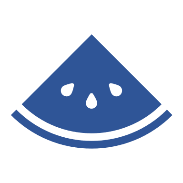    What I like to eat pizzanoodle soupspaghettisaladice-creamkebabchocolate cakesushimushroomslasagnebroccolichickenhamburger pancakesbanana a person who doesn’t eat any animal products   a person who doesn’t eat any animal products       a person who doesn’t eat meat    a person who doesn’t eat meatvegetarian 	vegetarian 	vegan 	vegan 	